Башҡортостан Республикаһы                                                                    Администрация сельского поселения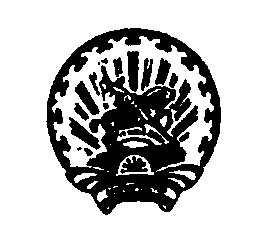 Ишембай районы                                                                                                  Янурусовский сельсоветмуниципаль районының                                                                                   муниципального районаЙәнырыҫ ауыл Советы                                                                                       Ишимбайский районауыл биләмәһе хәкимиәте                                                                                  Республики Башкортостан        Пролетар  урамы,14а ,  Йәнырыҫ  ауылы,                                                                        ул.Пролетарская,14а, с.ЯнурусовоИшембай районы, Башкортостан Республикаһы ,                                           Ишимбайского района, Республики Башкортостан,                                      453237                                                                                                                             453237               тел.7-33-07, факс: 7-3-3-32                                                                                            тел.7-33-07, факс: 7-33-32      Электрон  адресы: janurussp@ufamts.ru                                                                   Электронный адрес: janurussp@ufamts.ru         БОЙОРОК                                                         РАСПОРЯЖЕНИЕ№  16-1                                                                                           от 27.04.2018 г.О проведении  закупки для муниципальных нуждВ соответствии с Федеральным законом от  5  апреля  2013 года № 44-ФЗ « О контрактной  системе  в сфере  закупок  товаров, работ, услуг  для  обеспечения  государственных  и  муниципальных нужд», в  целях повышения   эффективности, результативности  осуществления  закупок  товаров, работ,  услуг, обеспечения  гласности  и  прозрачности  осуществления  закупок,  предотвращения  коррупции  и  других  злоупотреблений  в  сфере  закупок:1. Руководствуясь  ч.3,  ч.2, ч.6, ч.3 Федерального  закона № 44-ФЗ контрактному  управляющему  муниципального  заказчика  Администрация  сельского поселения  Янурусовский  сельсовет муниципального района Ишимбайский район Республики Башкортостан осуществить действия,  направленные  на  проведение закупки  товара (работы, услуги), в  соответствии  с  определенным предметом закупки согласно утвержденного плана-графика размещения  заказов  на  поставку  товаров, выполнения  работ, оказания  услуг  для  обеспечения    муниципальных  нужд.2. Предметом закупки  для  муниципальных  нужд  является   размещение информационно-рекламных материалов. 3. Период  организации  проведения  закупки  для  муниципальных  нужд  с 27.04.2018 г  по 31.12.2018 г.4. Контроль  за  выполнением  настоящего  распоряжения  оставляю за собой.Глава  администрации                                                                  Р.Ю. ИгдисамовЭКСПЕРТНОЕ ЗАКЛЮЧЕНИЕ от 27 апреля  2018 г.о выполнение работ (услуг, поставленных товаров ): размещение информационно-рекламных материалов,  для нужд Администрации сельского поселения Янурусовский сельсовет муниципального района Ишимбайский район Республики Башкортостан   договор № 268  от «27» апреля  2018 г.Общие сведения.Сведения о договоре:  договор  № 268 от «27» апреля  2018 г. на выполнение работ (услуг, поставленных товаров):  размещение информационно-рекламных материалов, для нуждАдминистрации сельского поселения Янурусовский сельсовет муниципального района Ишимбайский район Республики Башкортостан.Исполнитель:  Исхаков В.Г.Период выполнения работ: с 27.04.2018 г. по 31.12.2018 г.         Во исполнение статьи 94 Федерального закона от 05.04.2013 № 44-ФЗ «О контрактной системе в сфере закупок товаров, работ, услуг для обеспечения государственных и муниципальных нужд», Игдисамов Рафит Юнирович  глава администрации СП Янурусовский  с/с – председатель приемочной комиссии в Администрации сельского поселения Янурусовский сельсовет, назначен (ая) распоряжением главы администрации от 01.12.2017 г № 23 ответственной за проведение экспертизы и приемки поставленных товаров и услуг, во исполнение статьи 94 Федерального закона от 05.04.2013 № 44- ФЗ «О контрактной системе в сфере закупок товаров, работ, услуг для обеспечения государственных и муниципальных нужд», в присутствии представителя исполнителя Исхакова В.Г.провел (а) экспертизу и приемку выполненных работ в части ее соответствия условиям договора.Результаты экспертизы.    В ходе проведения экспертизы рассмотрены следующие документы, относящиеся к предмету договора:1.  договор №  268 от «27» апреля  2018 г.   на  выполнение работ: размещение информационно-рекламных материалов, для нужд Администрации сельского поселения Янурусовский сельсовет муниципального района Ишимбайский район Республики Башкортостан1. Акт выполненных работ                      г. 2.Счет фактура   №  785/41    от 27.04.2018 г.        Установлено, что выполнен следующий объем работ (услуг, товаров) размещение информационно-рекламных материалов,  исполнителем  в сроки, установленные договором, на общую сумму две тысячи  триста  девяносто восемь рублей, в том числе НДС  не предусмотрен.      По результатам экспертизы нарушений требований договора   не установлено. Рекомендовано: произвести приемку выполненных работ для нужд Администрации сельского поселения  Янурусовский сельсовет муниципального района Ишимбайский район Республики Башкортостан. Председатель приемочной комиссии                                                                           Р.Ю. Игдисамов       